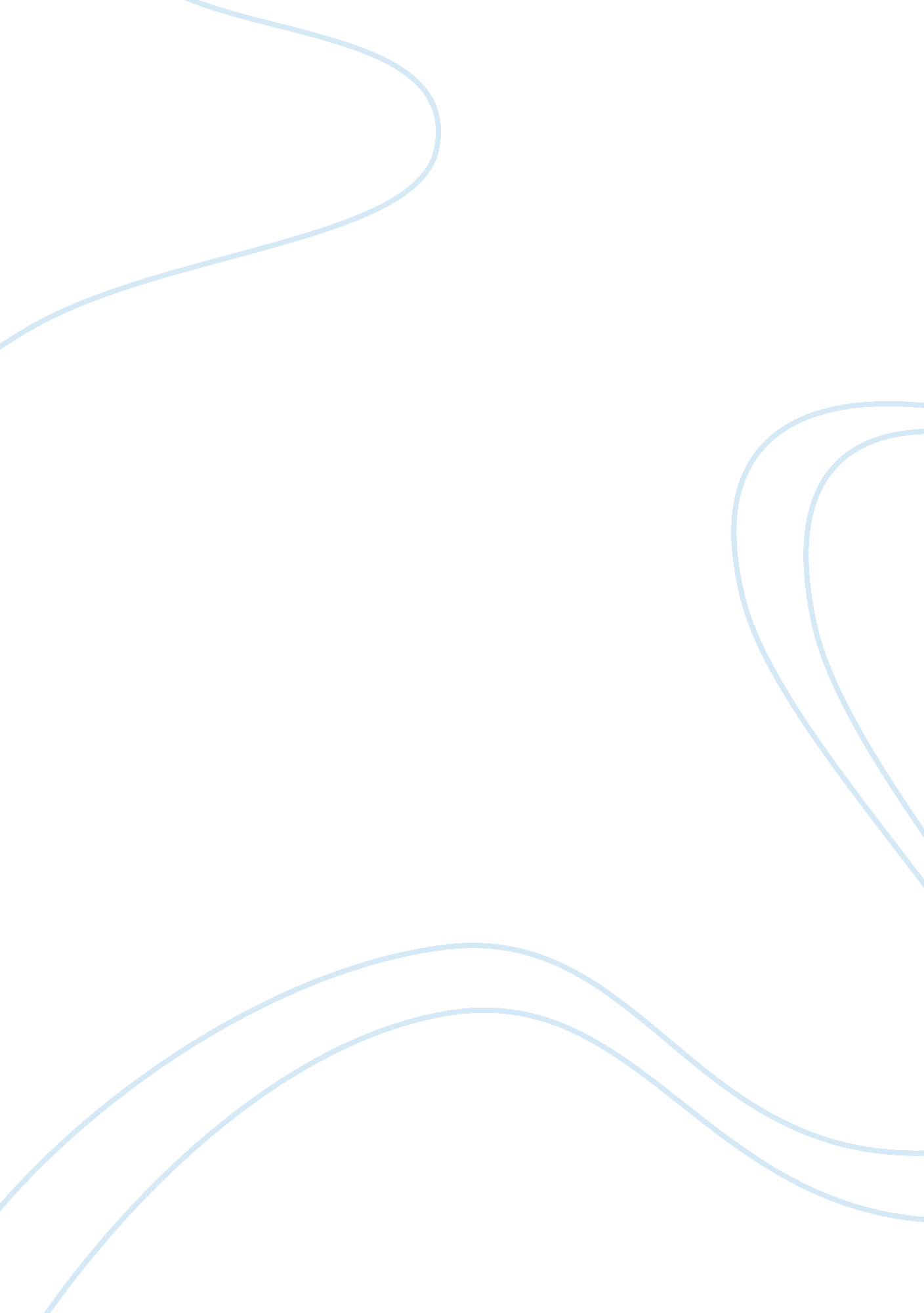 Example of kipling questions literature reviewReligion, God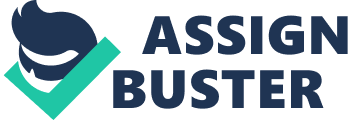 1. I support the reading that Kipling is critical of the empire and the practices because Kipling was able to stop Dravot and Carnehan from blackmailing a rajah despite the fact that he liked them. 
2. Dravot and Carnehan are able to conqueor the inhabitants of Kafiristan by making use of weapons and also by deceiving them. They used rifles to conquer each and every village. Furthermore, when the people in Kafiristan thought Davot was a “ God” decided to deceive them that he was indeed a “ God” in order to make it easier to conquer Kafiristan. Technology is used where the two British adventurers use maps and books to find their way around Kafiristan. Religion can be seen where Davot was able to conquer the people easily because they thought he was a “ God.” They thought he was a son to Alexander the great thus their strong religious belief enabled the people of Kafiristina to accept Dravot’s leadership. 
3. The Reign of Carnehan and Dravot did not bring any real benefits to the people in Kafiristan. It only made them feel secure because they believed they were under the leadership of a “ God” yet this was not the case. Steel Questions 1. The hardships that have led Nanuk to become poor are such as the death of his three sons which led him to eventually loose his cattle and even for the irrigated land to shrink because they were not there to assist him. Due to lack of rain his farming activities did not thrive and he was thus unable to pay his debts. His attitude was such that he was calm and without any resentment towards either the weather or even the rats that ate his crops. 
2. Nanuk was a sympathetic figure because he lived in abject poverty and under very difficult circumstances. Circumstances such as the death of his entire family and the loss of his land had led him to live in dilapidated surroundings yet this was not what he would have hoped. He would have been better off if the usurer had not taken over his land. 
3. Nanuk had taken the measure of ensuring that the defendant rat was present during the hearing so that it would serve as evidence that he was speaking the truth. This show that Nanuk believes strongly in justice and would want both parties to a petition to be treated fairly. 